Journée Portes Ouvertes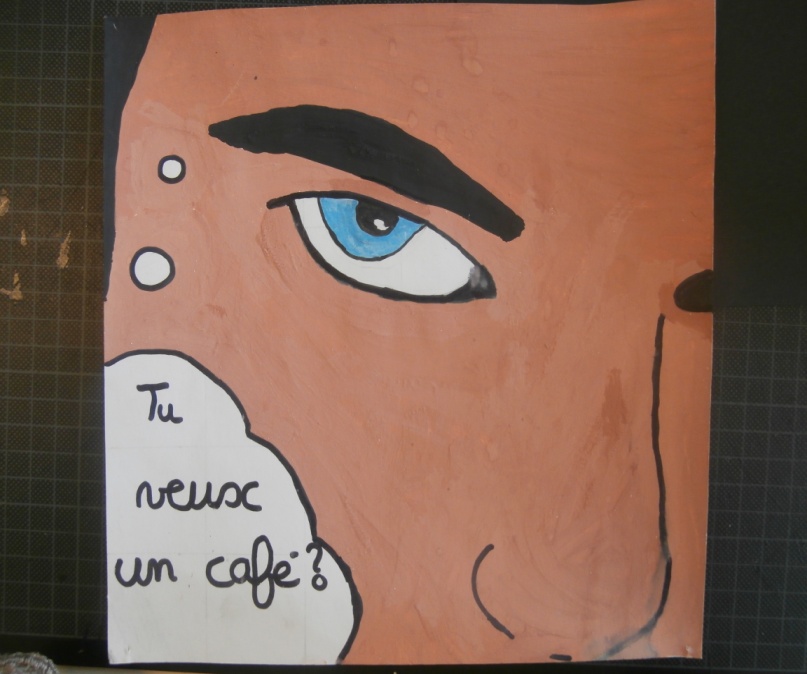 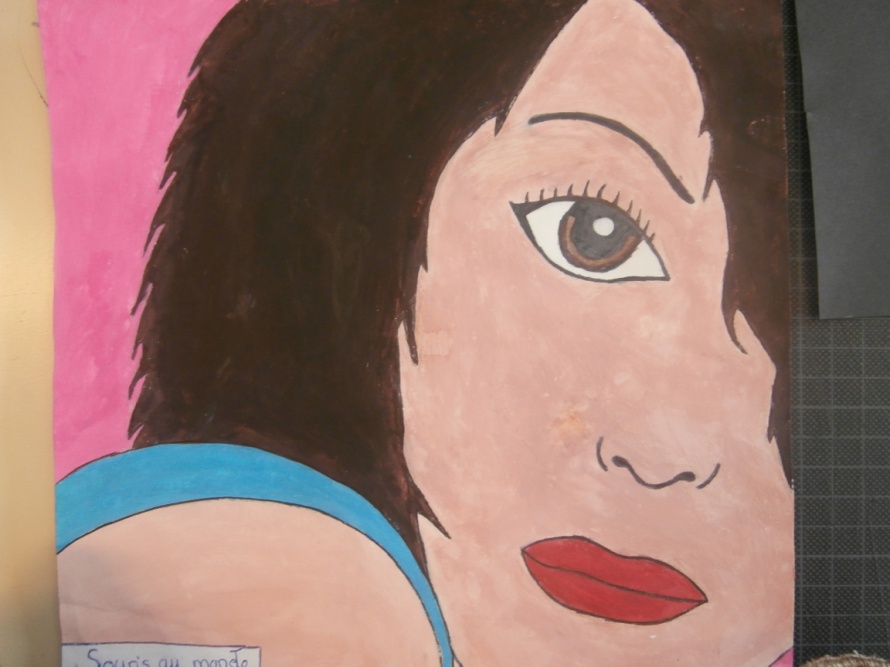 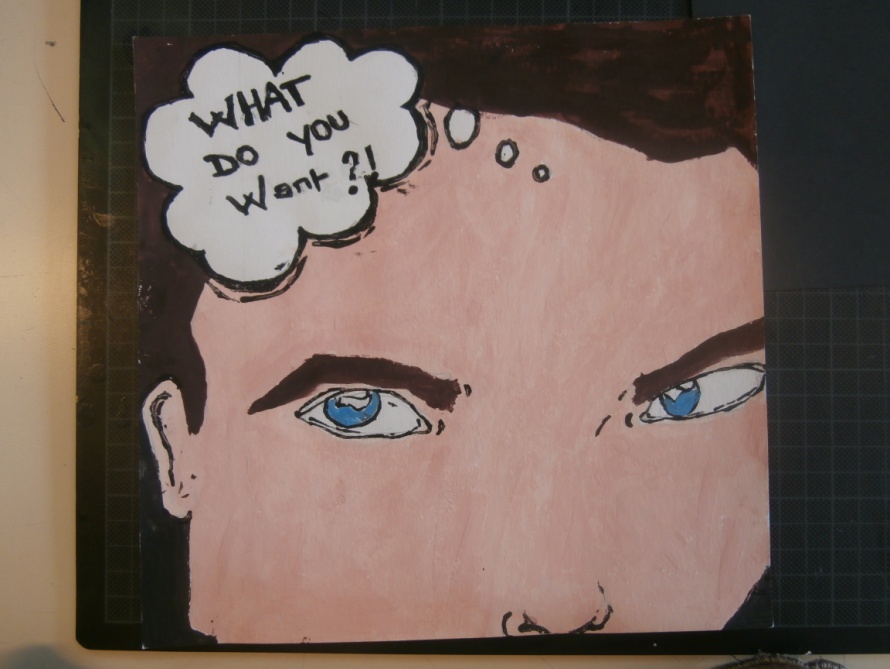 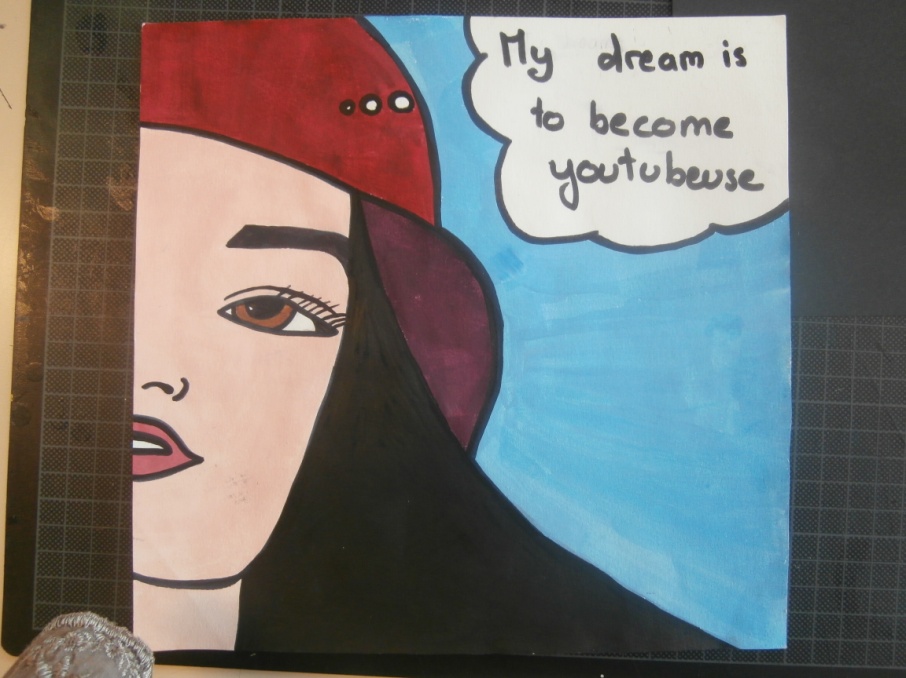 Samedi 11 juin 2016 de 9h00 à 12h30